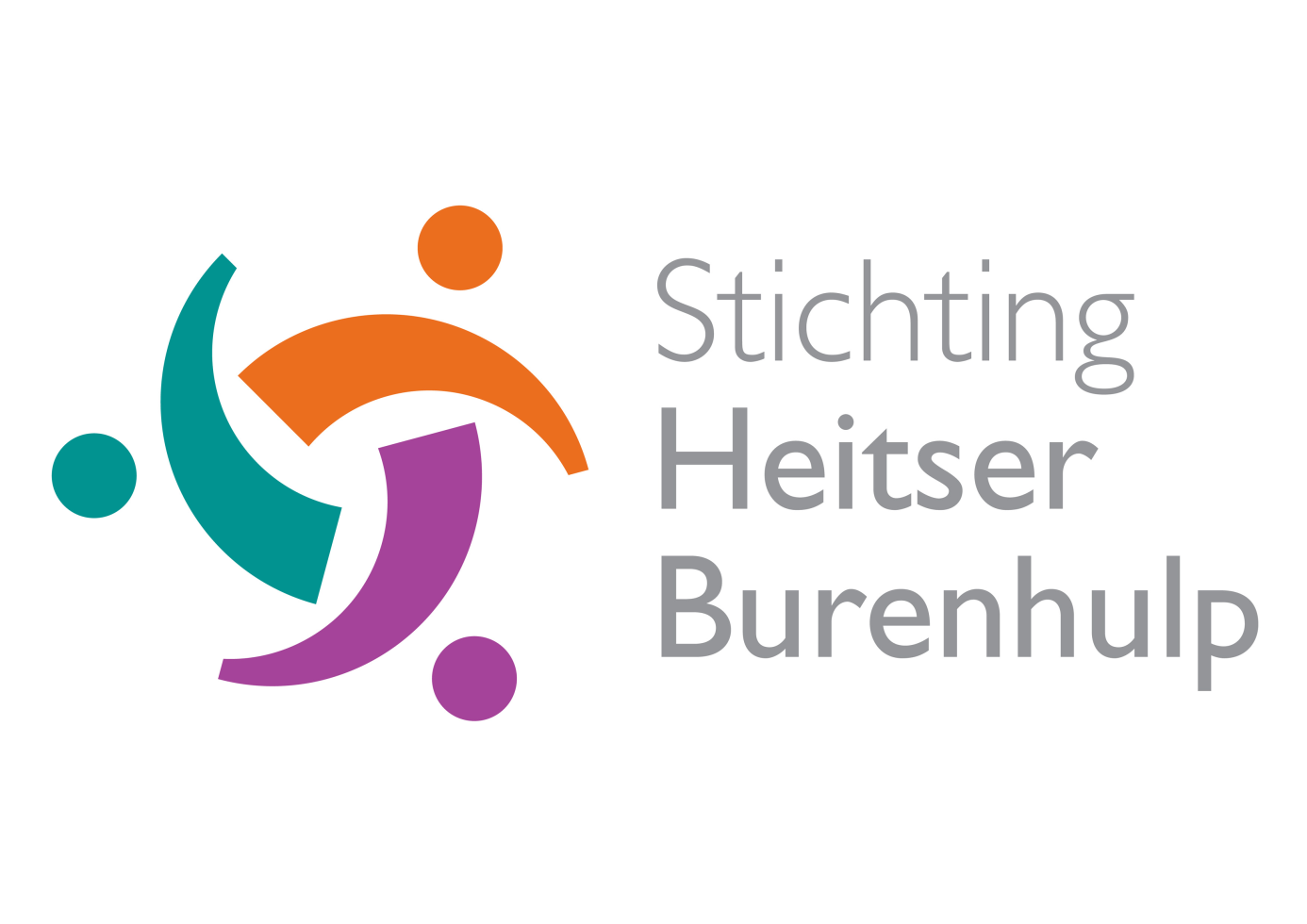 Nieuwsbrief Heitser Burenhulp Najaar 2019Koffie-uurtje op 6 december 2019Vrijwilligers, contactpersonen en personen die kennis willen maken met Heitser Burenhulp worden op 6 december 2019 uitgenodigd voor een gezellig koffie-uurtje in café-restaurant De Tump in Heythuysen .Tijd: 6 december van 15.00 – 16.00 uur.HulpvragersIedere maand ontvangt de contactpersonen hulpvragen. Nadat de contactpersoon de hulpvraag heeft beoordeeld schakelt deze een vrijwilliger in die de gevraagde hulp gaat verlenen. Nadat de hulp verleend is maakt de contactpersoon een kort verslag van de actie. Deze verslagen worden in het bestuur besproken. Op 1 september 2019 zijn er 58 hulpvragen ontvangen.Op 1 september waren er 50 vrijwilligers ingeschreven.Het bestuur zoekt naar mogelijkheden om Heitser Burenhulp onder de aandacht te brengen bij mogelijke hulpvragers. Wanneer mensen hulp nodig hebben en zij kunnen die niet in hun directe omgeving krijgen dan zou Heitser Burenhulp als mogelijkheid meer zichtbaar kunnen zijn.Op 6 december willen wij een kort promotiefilmpje introduceren met als doel Heitser Burenhulp onder de aandacht te brengen. .Dit filmpje is gemaakt door een van onze vrijwilligers: Peter Schroen die ook de website van Heitser Burenhulp heeft gemaakt. Onze vrijwilliger Kees van der Heijde houdt deze website zo veel mogelijk actueel.Oog hebben voor elkaarVrijwilligers kunnen ook mensen wijzen op het bestaan van onze organisatie . Zij kunnen ook aan de hulpvrager vragen of deze goed geholpen werd. Zij kunnen ook vragen om ‘mond op mond reclame’ te maken vanuit een positieve ervaring met Heitser BurenhulpTijdens gesprekken op bijvoorbeeld verjaardagen kan het nooit verkeerd zijn interesse te wekken voor onze organisatie. Vrijwilligers zijn er altijd nodig. Neem belangstellen mee naar het koffie- uurtje op 6 december.Meer weten? Kijk op de website: www.heitserburenhulp.nl Heitser Burenhulp is ook actief op facebook, mede met als doel, nog meer zichtbaar te worden.Bestuursleden Heitser Burenhulp zoeken vrijwiigers op.In december bezoeken bestuursleden de vrijwilligers met als doel hen te bedanken voor hun steun en inzet voor onze organisatie.